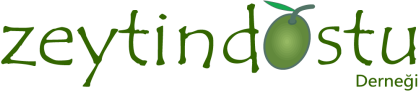 Başvuru Tarihi :ZEYTİNDOSTU DERNEĞİÜyelik Başvuru Formu  KİŞİSEL BİLGİLER	Adı ve Soyadı	.T.C. Kimlik No	.Ev AdresiEv Telefon Numarası	.Faks Numarası ( varsa) GSM (Cep Telefonu)E-Posta Adresi Doğum Yeri ve Yılı Anne ve Baba AdıNüfusa Kayıtlı Olduğunuz Yer Cilt ve Sayfa NoKan GrubunuzMedeni Hal / Eşinizin Adı Evlilik TarihiBitirdiğiniz Lise ve Üniversite Yüksek Lisans / Doktora  MESLEKİ BİLGİLER	            GİRİŞ ÜCRETİ: 100 TL 
            YILLIK AİDAT: 300 TL ZEYTİNDOSTU DERNEĞİ BAŞKANLIĞI’na,Derneğinizin tüzüğünü inceledim ve belirtilen amaçları benimsedim. Dernekler Kanununa göre üyeliğim için bir engel yoktur.Yukarıdaki bilgilerin doğruluğunu ve Tüzük gereği olan aidatları ödemeyi taahhüt eder, üyeliğimin kabulü için gerekli işlemlerin yapılmasını rica ederim........./......./.......İMZAÖNERİYukarıda açık kimliği yazılı üye adının dernek üyeliğine alınmasını öneririz......./......./.....ÜYE	ÜYEYÖNETİM KURULU KARARLARIÜyelik başvurusunda bulunan	’ınYönetim Kurulunun ....../....../...... gün ve	sayılı kararı ile asil üyeliğine alınmasıuygun görülmüştür / görülmemiştir.Genel SekreterHalen Çalıştığınız işyeri ( ünvanı ve adresi )Yapmakta olduğunuz görevİşyeri Telefon Numarasıİşyeri Faks Numarasıİşyeri E-Posta AdresiZeytin ve Zeytinyağı sektöründeki çalışmalarınız: :Banka Bilgilerimiz:AKBANK ALSANCAK–ŞUBE (KOD 102) IBAN NO: TR 25 0004 6001 0288 8000 0169 00 ZEYTİNDOSTU DERNEĞİ